Publicado en  el 22/08/2016 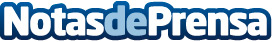 Los tonos que más luz aportan al hogarOcho consejos en cuanto a los colores que, aplicados a las paredes de nuestros hogares, pueden aportar luzDatos de contacto:Nota de prensa publicada en: https://www.notasdeprensa.es/los-tonos-que-mas-luz-aportan-al-hogar Categorias: Interiorismo http://www.notasdeprensa.es